§7-455.  Asset-backed securities1.  Asset-backed security.  As used in this section, "asset-backed security" means an asset whose value is based upon the right it gives the owner to receive distributions from the proceeds of financial assets that provide collateral for the security.  "Asset-backed security" includes an asset that gives the owner the right to receive from the collateral financial assets only the interest or other current return or only the proceeds other than interest or current return.  The term does not include an asset to which section 7‑441 or 7‑449 applies.[PL 2017, c. 402, Pt. A, §2 (NEW); PL 2019, c. 417, Pt. B, §14 (AFF).]2.  Payment from interest or current return; allocate to income.  If a trust receives a payment from interest or other current return and from other proceeds of the collateral financial assets, the trustee shall allocate to income the portion of the payment that the payor identifies as being from interest or other current return and shall allocate the balance of the payment to principal.[PL 2017, c. 402, Pt. A, §2 (NEW); PL 2019, c. 417, Pt. B, §14 (AFF).]3.  Payments for trust's interest; allocate to income and principal.  If a trust receives one or more payments in exchange for the trust's entire interest in an asset-backed security in one accounting period, the trustee shall allocate the payments to principal.  If a payment is one of a series of payments that will result in the liquidation of the trust's interest in the security over more than one accounting period, the trustee shall allocate 10% of the payment to income and the balance to principal.[PL 2017, c. 402, Pt. A, §2 (NEW); PL 2019, c. 417, Pt. B, §14 (AFF).]SECTION HISTORYPL 2017, c. 402, Pt. A, §2 (NEW). PL 2017, c. 402, Pt. F, §1 (AFF). PL 2019, c. 417, Pt. B, §14 (AFF). The State of Maine claims a copyright in its codified statutes. If you intend to republish this material, we require that you include the following disclaimer in your publication:All copyrights and other rights to statutory text are reserved by the State of Maine. The text included in this publication reflects changes made through the First Regular and First Special Session of the 131st Maine Legislature and is current through November 1. 2023
                    . The text is subject to change without notice. It is a version that has not been officially certified by the Secretary of State. Refer to the Maine Revised Statutes Annotated and supplements for certified text.
                The Office of the Revisor of Statutes also requests that you send us one copy of any statutory publication you may produce. Our goal is not to restrict publishing activity, but to keep track of who is publishing what, to identify any needless duplication and to preserve the State's copyright rights.PLEASE NOTE: The Revisor's Office cannot perform research for or provide legal advice or interpretation of Maine law to the public. If you need legal assistance, please contact a qualified attorney.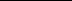 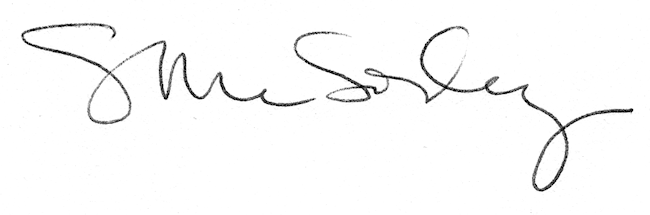 